	Geneva, 17 April 2014Dear Sir/Madam,Please note that the local host contact for transportation support for the Second Study Group 13 Regional Workshop for Africa on “Future Networks: Cloud Computing, Energy Saving, Security and Virtualization”, Tunis, Tunisia, 28 April 2014 has changed from Ms Rim Belhassine-Cherif to:Mr Cherif Moez 
Email: Moez.Cherif@tunisietelecom.tn 
Tel: +216 98 216 666In addition, the correct e-mail address for the contact person for visa support should read as:Ms Saida Mouelhi 
Email: Saida.Mouelhi@tunisietelecom.tn 
Tel:  +216 70 302 863Yours faithfully,



Malcolm Johnson
Director of the Telecommunication
Standardization BureauTelecommunication Standardization
Bureau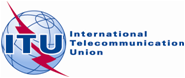 Ref:
Tel:Fax:Corrigendum 1 to
TSB Circular 89TSB Workshops/A.N.
+41 22 730 5126
+41 22 730 5853-	To Administrations of Member States of the ;-	To ITU-T Sector Members;-	To ITU-T Associates;-	To ITU-T AcademiaE-mail:tsbworkshops@itu.int Copy:-	To the Chairmen and Vice-Chairmen of ITU-T Study Groups;-	To the Director of the Telecommunication Development Bureau;-	To the Director of the Radiocommunication Bureau;-	To the Regional Director, ITU Regional Office, Cairo;-	To the Regional Director, ITU Regional Office, Addis Ababa;-	To the Permanent Mission of Tunisia in GenevaSubject:Second Study Group 13 Regional Workshop for Africa on “Future Networks: Cloud Computing, Energy Saving, Security and Virtualization” - (Tunis, Tunisia, 28 April 2014)